Review of River fronted 2 bedroomed terraced house in Wimborne, Dorset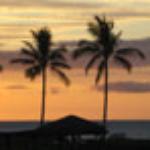 Sandra BRiverside retreat Left on Aug 5, 2018 for a stay in Jul 2018Lovely home, spotlessly clean and everything you might need was provided. Welcome basket was a thoughtful touch including the Percy pigs for Emily (6) We fished on the river and took a rowing boat out. You would never know you were 10 minutes from a town. Thanks Caroline.This review is the subjective opinion of a TripAdvisor member and not of TripAdvisor LLC.Report a problem